AG-Angebotder
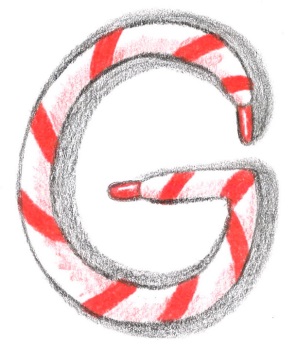 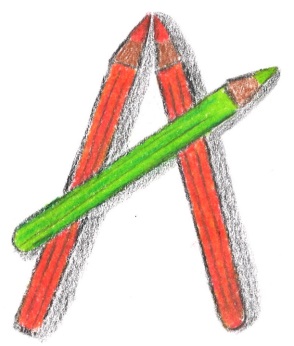 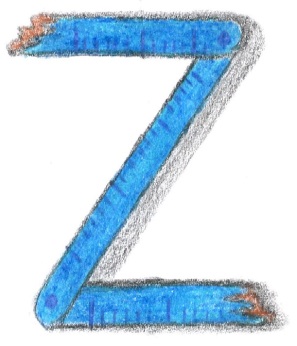 Schuljahr 2022/2023 – 2. HalbjahrVorwortLiebe Kinder und Eltern der Georg-August-Zinn-Schule!Auch im zweiten Halbjahr können wir wieder AGs stattfinden lassen. Hierfür möchten wir uns bei den AG-Leiterinnen und – Leitern recht herzlich bedanken.Wir wünschen allen Kindern und Eltern viel Spaß beim Auswählen der AGs und freuen uns mit Euch auf ein schönes zweites Halbjahr des Schuljahres 2022/23.Dirk Reinheimer				(Schulleiter)		Wie melde ich mich an?Den Anmeldezettel auf der letzten Seite ausfüllen.
Den Anmeldezettel bis spätestens Montag, den 30. Januar der Klassenlehrkraft abgeben.	 	
Wenn der Anmeldezettel später abgegeben wird, kann die Anmeldung nicht mehr berücksichtigt werden.
Spielregeln
Die Anmeldung ist verbindlich.Für die gewählte AG gilt Anwesenheitspflicht.Kranke Kinder müssen abgemeldet werden.Bei wiederholten Störungen kann der/die 
AG-Leiter/in nach Rücksprache mit der Schulleitung Kinder aus dem Kurs herausnehmen.Bitte melden Sie Ihr Kind nur zu den AGs an, an denen es selbst Interesse hat und welche es auch motiviert besuchen möchte.Die AGs enden mit dem Beginn der Sommerferien.Zirkus (Nr. 001) 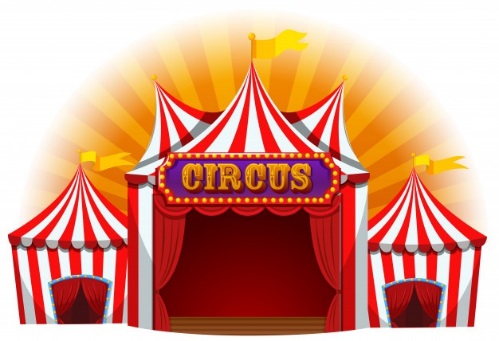 Es ist wieder so weit, die Zirkus-AG startet bald! Wir werden gemeinsam Kugellaufen, Rola Bola oder Drahtseillaufen ausprobieren, Pyramiden bauen, Diabolo spielen und vielleicht auch mal Jonglieren oder Teller drehen. Die Kinder bekommen die Möglichkeit neue Tricks zu erlernen, an alten Tricks zu feilen und sich in Artistinnen und Artisten zu verwandeln. Kommt dazu und taucht ein in die Magie des Zirkus. :)Zirkus (Nr. 002) Es ist wieder so weit, die Zirkus-AG startet bald! Wir werden gemeinsam Kugellaufen, Rola Bola oder Drahtseillaufen ausprobieren, Pyramiden bauen, Diabolo spielen und vielleicht auch mal Jonglieren oder Teller drehen. Die Kinder bekommen die Möglichkeit neue Tricks zu erlernen, an alten Tricks zu feilen und sich in Artistinnen und Artisten zu verwandeln. Kommt dazu und taucht ein in die Magie des Zirkus. :)Bauen (Nr. 003) Du baust gerne mit Lego, Duplo oder ähnlichem? Dann bist du hier genau richtig! In der „Bau“-AG zeige ich dir ein Baumaterial, was du so bestimmt noch nicht kennst: KNEX. Mit den verschiedensten Teilen in allen Farben, Formen und Größen kannst du tolle Dinge zusammenbauen und kreativ werden. 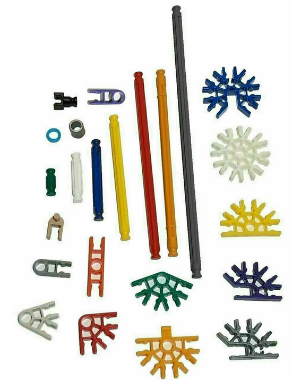 Zeichnen (Nr. 004) In der Zeichen-AG möchte ich euch verschiedene Zeichen-Techniken näherbringen. Gemeinsam werden wir entscheiden, was wir 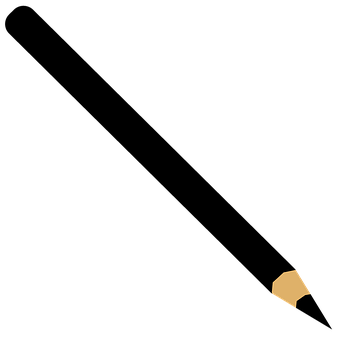 in der AG-Zeit zeichnen (wie z.B. Manga, Disney Figuren, Tiere, Gebäude, usw.).Adventure (Nr. 005)Euch erwarten: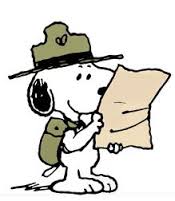 GeländespieleNaturerfahrungenPfadfindertechnikenBauen und GestaltenBewegungserfahrungenSchülerzeitung (Nr. 006)Wir werden gemeinsam als Redaktionsteam Deiner Grundschule die zweite Ausgabe der GAZ-Schüler-zeitung herausbringen. Hierfür überlegen wir uns interessante Themen, gestalten Rätsel, führen Interviews, recherchieren und erstellen vielleicht auch die ein oder andere Statistik. Vielleicht hast Du ja auch noch eine Idee, was nicht in der Schülerzeitung fehlen darf? Wenn Du Spaß am Schreiben und Lesen hast, bist Du genau die richtige Person für die GAZ-Schülerzeitung. 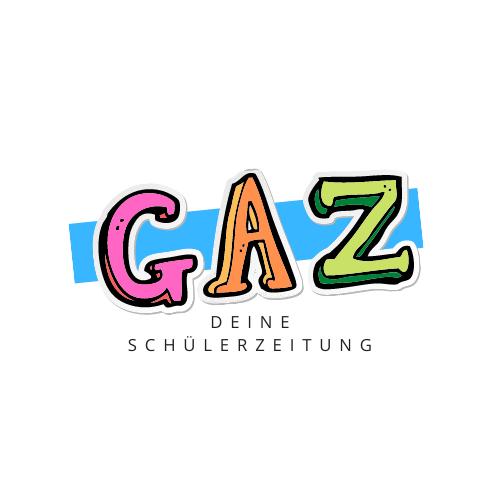 Jungstreff (Nr. 007)Du bist in der dritten oder vierten Klasse? Du hast Lust einfach mit anderen Jungs zu chillen, dich auszutauschen, coole Sachen zu gestalten oder mal in den Jugendtreff zu gehen? Wir machen worauf ihr Lust und Laune habt! Coole Sache!Streitschlichter (Nr. 008)Streit ist wichtig und normal. In der Schule gibt es jeden Tag Streit – mal größer, mal kleiner. Damit ein Streit nicht ausartet und sich beide Parteien wieder vertragen können, ist miteinander reden wichtig. Aber das ist, wenn man richtig sauer ist, manchmal gar nicht so einfach.  An dieser Stelle kommst du ins Spiel! Als Streitschlichter:in hilfst du anderen Kindern beim Lösen ihres Konflikts. Als „unparteiischer Dritter“ vermittelst du zwischen den Streitenden und trägst somit zur Schlichtung des Streits bei. In der AG lernst du, u.a. durch Videomaterial und Rollenspiele, Konflikte richtig einzuordnen, aktiv zuzuhören, Strategien zur Konfliktlösung anzuwenden und vieles mehr.Die Streitschlichter-Ausbildung dauert ein Schulhalbjahr und wird ausschließlich für Kinder aus dem dritten Jahrgang angeboten. Ab der 4. Klasse sind die teilnehmenden Kinder ausgebildete Streitschlichter:innen und als solche im Einsatz. Kochen und Backen (Nr. 009)Kochen und backen ist eine Kunst und man hat viele Möglichkeiten zum Ausprobieren und Verändern. Ob leicht oder schwer, mir macht kochen und backen viel Spaß. Leuchtende Kinderaugen, helles Gelächter und ein bisschen Chaos in der Küche: Mit den richtigen Backrezepten für Kinder lernen die Kleinen von Kindesbeinen an, mit Backzutaten gekonnt umzugehen und sich beim 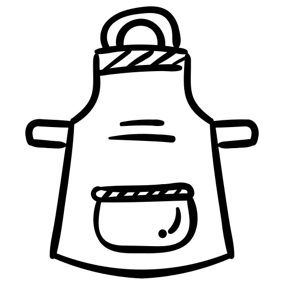 Backen richtig zu verhalten. Gemeinsam kneten wir Teig, stellen bunte Kuchen, leckere Muffins und kleine Törtchen her und stechen Plätzchen aus. Waldkunst-Experimente (Nr. 010) 
In unserer AG werden wir gemeinsam in den Wald gehen, unsere eigenen Sinne bewusst erleben und die Natur besser kennen und schätzen lernen. Wir sammeln Bastelmaterialien in der Natur, um diese an Regentagen zu schönen Kunstwerken zu verbasteln. Außerdem werden wir Mandalas aus den Utensilien des Waldes legen und vieles mehr…Waldkunst-Experimente (Nr. 011) 
In unserer AG werden wir gemeinsam in den Wald gehen, unsere eigenen Sinne bewusst erleben und die Natur besser kennen und schätzen lernen. Wir sammeln Bastelmaterialien in der Natur, um diese an Regentagen zu schönen Kunstwerken zu verbasteln. Außerdem werden wir Mandalas aus den Utensilien des Waldes legen und vieles mehr…Garten (Nr. 012) 
Was wächst im Garten, Feld und Wald?Wer wohnt alles in der Erde?In unserem Projekt geht es ums Gärtnern und die Natur.Wir werden in der Erde buddeln und uns um Gemüse kümmern.Wenn du wissen möchtest wozu Insekten da sind und welche Pflanzen man essen kann, bist du bei uns richtig.Garten (Nr. 013) 
Was wächst im Garten, Feld und Wald?Wer wohnt alles in der Erde?In unserem Projekt geht es ums Gärtnern und die Natur.Wir werden in der Erde buddeln und uns um Gemüse kümmern.Wenn du wissen möchtest wozu Insekten da sind und welche Pflanzen man essen kann, bist du bei uns richtig.Lego Spike (Nr. 014)Lego kennt ihr – aber habt ihr schon von Lego gehört, das mit einem Tablet zum Leben erweckt wird?In dieser AG könnt ihr einen eigenen funktionierenden Freizeitpark bauen, einen miauenden Mülleimer oder ihr lasst eurer Kreativität freien Lauf.  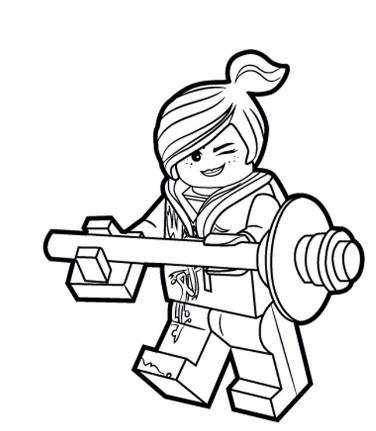 Schritt für Schritt lernt ihr zu bauen und mit dem Tablet zu programmieren.Chor (Nr. 015)Du magst Musik und singst gerne bei deinen Lieblingsliedern mit? Dann bist Du bei uns genau richtig! Bei den "Chornflakes" können Kinder im Alter von etwa 6 bis 10 Jahren gemeinsam singen, ihre Stimme entdecken und ein Gefühl für Harmonie und Rhythmus entwickeln. Neben den regelmäßigen Proben finden gelegentlich auch Auftritte statt, bei denen die Kinder das Erlernte präsentieren und Erfahrung auf der Bühne sammeln können. Ganz nebenbei fördert das gemeinsame Singen gegenseitiges Zuhören, das Gemeinschaftsgefühl und das Selbstvertrauen der Kinder. Die AG wird von den Kinder- und Jugendchören Darmstadt-Wixhausen ausgerichtet.Anmelde-Formular   Bitte in DRUCKBUCHSTABEN ausfüllenName:________________________       Klasse:_______Telefonnummer eines Erziehungsberechtigten während der 
AG-Zeit____________________________________________Ich möchte an folgender AG teilnehmen:Erstwunsch						Nr.____________________________________________Zweitwunsch					Nr.____________________________________________Unterschrift:DIESE ANMELDUNG IST VERBINDLICH!AGs am MontagWer?Kinder der 1. und 2. KlasseWann?montags 13:30 bis 14:45 UhrWo?Sporthalle der TSG WixhausenWas brauchst Du?Sportkleidung und Turnschuhe oder TurnschläppchenBei wem?Karin KinzAGs am MontagWer?Kinder der 3. und 4. KlasseWann?montags 14:45 bis 16:00 UhrWo?Sporthalle der TSG WixhausenWas brauchst Du?Sportkleidung und Turnschuhe oder TurnschläppchenBei wem?Karin KinzAGs am MontagWer?Kinder der 1. und 2. KlasseWann?montags 13:30 bis 14:15 UhrWo?im Klassenraum der 2bWas brauchst Du?GeduldBei wem?Frau OhlerAGs am MontagWer?Kinder der 3. und 4. KlasseWann?montags 14:30 bis 15:15 UhrWo?Klassenraum der 3bWas brauchst Du?Lust und gute Laune
Bei wem?Tine Spahn aus der BetreuungAGs am DienstagWer?Kinder der 3. und 4. KlasseWann?dienstags 14:30 bis 15:30 Uhr Wo?an der frischen Luft – Treffpunkt ist im Werkraum Was brauchst Du?Wetterfeste Kleidung und gutes SchuhwerkBei wem?Stefan Ruland aus der BetreuungAGs am DienstagWer?Kinder der 3. und 4. KlasseWann?dienstags 14:30 bis 15:15 Uhr Wo?PC-RaumWas brauchst Du?Einen Schnellhefter mit liniertem Papier und dein MäppchenBei wem?Jil KeinzAGs am DienstagWer?Kinder der 3. und 4. KlasseWann?dienstags 14:30 bis 15:30 Uhr Wo?Leseraum im AnbauBei wem?Maren Fell und Nico Weiß aus der BetreuungAGs am DienstagWer?Kinder der 3. KlasseWann?dienstags 12:30 bis 13:15 Uhr Wo?PC-RaumBei wem?Frau Nachtsheim, Frau Briesemeister, Frau MücherAGs am MittwochWer?Kinder der 2. und 3. KlasseWann?mittwochs 15:00 bis 16:00 UhrWo?In der Küche der BetreuungBei wem?Velga Plaude aus der BetreuungAGs am MittwochWer?Kinder der 1. und 2. KlasseWann?mittwochs 13:30 bis 14:30 Uhr Wo?Im Werkraum oder im WaldWas brauchst Du?Wetterangepasste Kleidung für draußenBei wem?Şehriban Köksal Kurt (ausgebildete Künstlerin)AGs am MittwochWer?Kinder der 3. und 4. KlasseWann?mittwochs 14:30 bis 15:30 Uhr Wo?Im Werkraum oder im WaldWas brauchst Du?Wetterangepasste Kleidung für draußenBei wem?Şehriban Köksal Kurt (ausgebildete Künstlerin)AGs am MittwochWer?Kinder der 1. und 2. KlasseWann?mittwochs 13:30 bis 14:15 Uhr Wo?Im Klassenraum der 2a und im SchulgartenBei wem?Frau Jourdan und Frau TreinzenAGs am MittwochWer?Kinder der 3. und 4. KlasseWann?mittwochs 14:30 bis 15:15 Uhr Wo?Im Klassenraum der 2a und im SchulgartenBei wem?Frau Jourdan und Frau TreinzenAGs am DonnerstagWer?Kinder der 3. und 4. KlasseWann?donnerstags 14:30 bis 15:30 Uhr Wo?Klassenraum der 4a Bei wem?Jessica Nachtsheim und Andreas Holzbeck aus der BetreuungAGs am FreitagWer?Kinder der 1. bis 4. KlasseWann?freitags 16:00 bis 16:45 Uhr Wo?Probenraum im BürgerhausBei wem?Janina HirchMein Kind kommt direkt von zuhause zur AG.Mein Kind kommt vom Hort zur AG.Mein Kind ist in der Schulkindbetreuung des BDKJ.